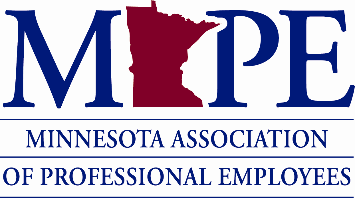 To:  		MAPE Local OfficersFrom: 		Paul Schweizer, MAPE Business ManagerRe: 		MAPE Special Elections, Fall 2021Date:		October 5, 2021Dear local officers,Nominations open on Wednesday, October 6, 2021, for one Statewide position (Secretary), for two regional director positions (Region 4 and Region 12) and several local positions. We have attached the official announcement, the election timetable, the list of positions to be elected and a template of a notice for you to use to create a notice for your local’s members about this opportunity to serve in a leadership position. Please customize this notice to fit your local. Please note that you will need to include the contact information for your local election committee members. Your election committee “shall consist of at least two members, none of the members may be candidates for a position.” (Election Rules, Article II. Section 3). If you let us know who your election committee members are, we can draft and send the notice for you. (Please send list and request to splunkett@mape.org ).For local elections, temporary officer positions and vacant local office positions are included in this election. Please review these documents and discuss with your local leadership. Please let us know if you have any questions or concerns.  Additional election resources are available on the MAPE website: https://mape.org/resources/mape-documents/mape-internal-election-informationPlease feel free to contact me with any questions.Thank you,Paul SchweizerMAPE Business Managercc:	Elections CommitteeNominations CommitteeSierra PlunkettMAPE Board of DirectorsLeah Solo